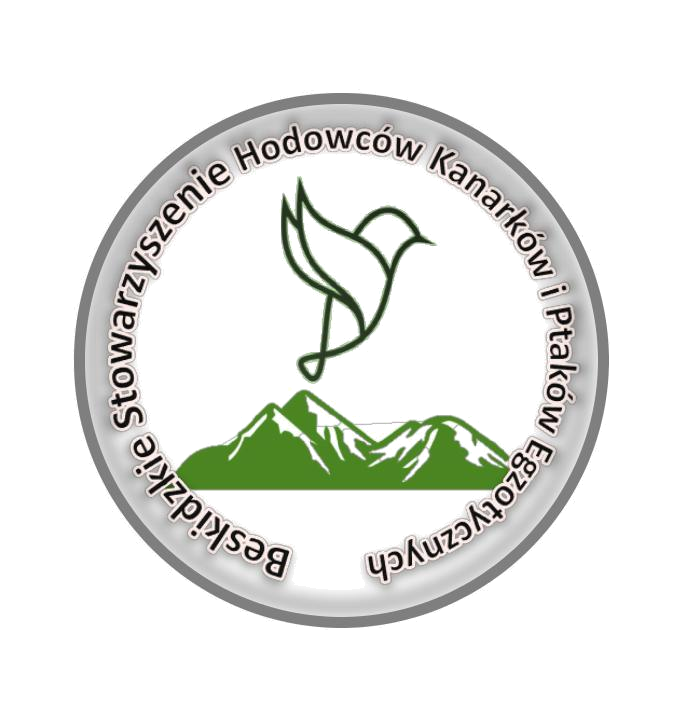                Czwarte, otwarte Mistrzostwa Podbeskidzia Kanarków i Ptaków egzotycznych.                                                   Zgłoszenie ptaków do konkursuDane hodowcy:KolekcjePtaki pojedyncze:Imię i nazwisko hodowcyCIHAdres hodowcyTelefon hodowcyAdres email (z którego wysłano zgłoszenie)Nazwa stowarzyszeniaNr. klatkiNr obrączkiSekcjaKlasaNazwa rasy i intensywność kanarka lub gatunku  ptaka egzotycznegoABCDABCDABCDABCDABCDABCDNr. klatkiNr. obrączkiNr. obrączkiSekcjaKlasaNazwa rasy i intensywność kanarka lub gatunku  ptaka egzotycznego